100 Books To Read In Year 3 and 4       Page 1 of 5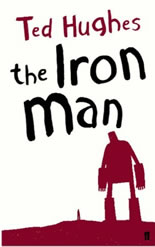 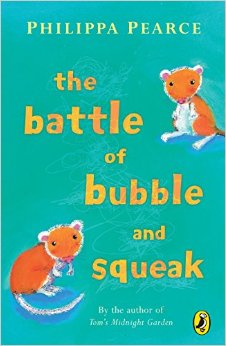 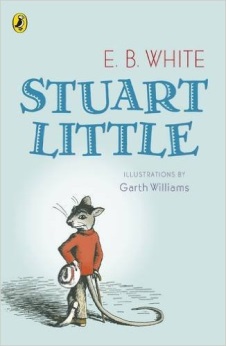 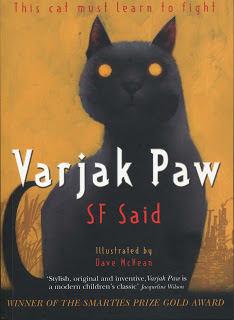 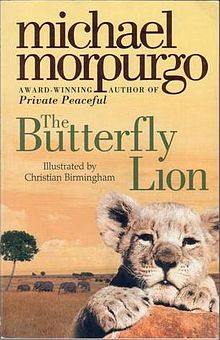 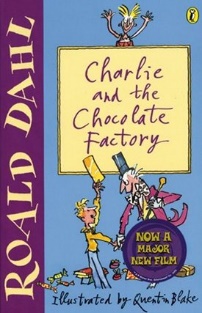 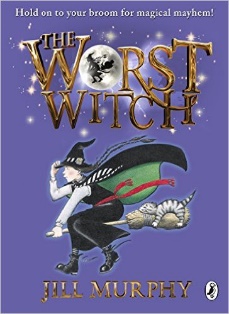 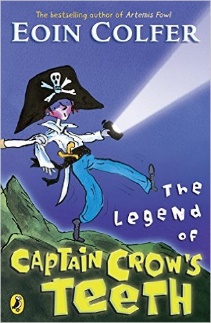 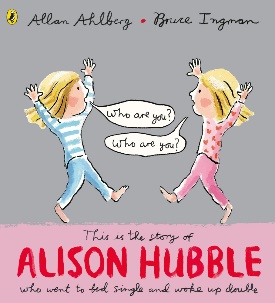 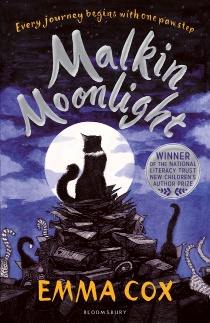 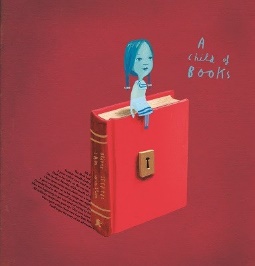 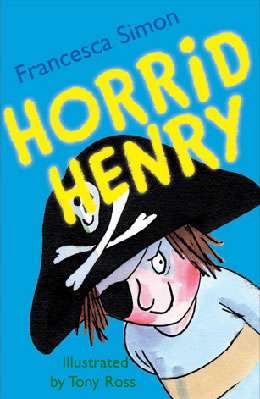 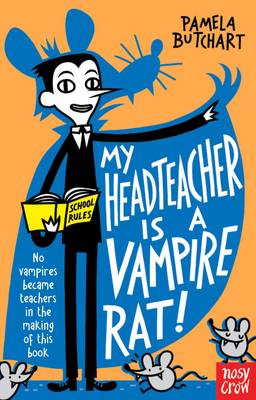 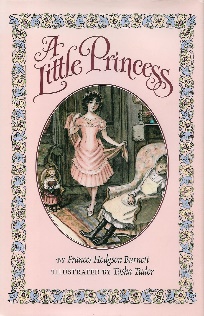 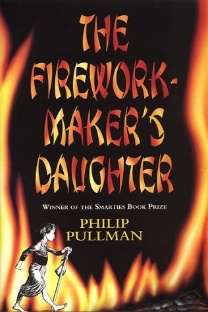 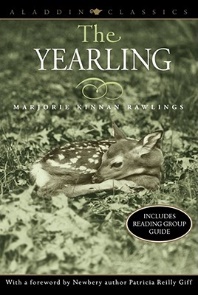 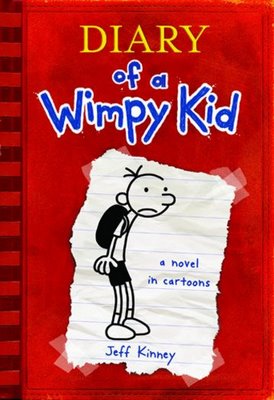 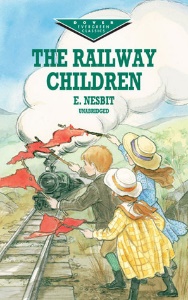 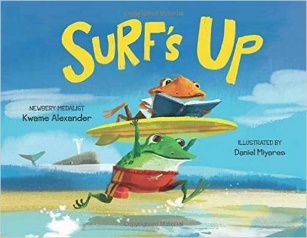 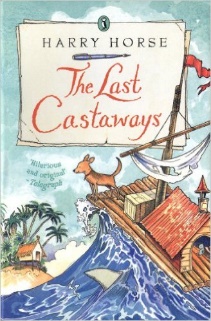 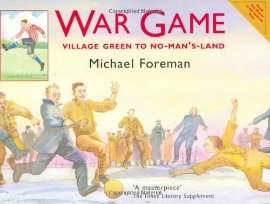 